DSWD DROMIC Terminal Report on the Oil Spill Incident inBrgy. Obrero, Lapuz, Iloilo City07 August 2020, 6PMThis is the final report on the oil spill incident caused by an explosion occurred at AC Energy’s Power Barge 102 in Brgy. Obrero, Lapuz, Iloilo City on 03 July 2020 at 2:45 PM. The incident was declared fire out at 3PM.  Source: DSWD-FO VISUMMARYStatus of Affected Families / PersonsA total of 308 families or 1,095 persons were affected in 3 barangays in Lapuz, Iloilo City (see Table 1).Table 1. Number of Affected Families / PersonsSource: DSWD-FO VIStatus of Displaced Families / Persons Outside Evacuation Centers308 Families or 1,091 persons have temporarily accommodated in hotels (see Table 2). These displaced families were previously reported staying in 5 evacuation centers before they were transferred. They have already returned home. Table 2. Number of Displaced Families / Persons Outside Evacuation CenterNote: The number of displaced persons outside EC is based on the data obtained by DSWD-FO VI as reflected in their terminal report.. Source: DSWD-FO VIAssistance ProvidedA total of ₱1,659,240.00 worth of assistance was provided to the affected families; of which, ₱855,042.00 from DSWD and ₱804,198.00 from LGU (see Table 3).Table 3. Cost of Assistance Provided to Affected Families / PersonsSource: DSWD-FO VISITUATIONAL REPORTDSWD-FO VI*****The Disaster Response Operations Monitoring and Information Center (DROMIC) of the DSWD-DRMB continues to closely coordinate with DSWD-FO VI for any request of Technical Assistance and ResourceAugmentation (TARA).Prepared by:	MARIE JOYCE G. RAFANANMARC LEO L. BUTACReleasing OfficerPHOTO DOCUMENTATION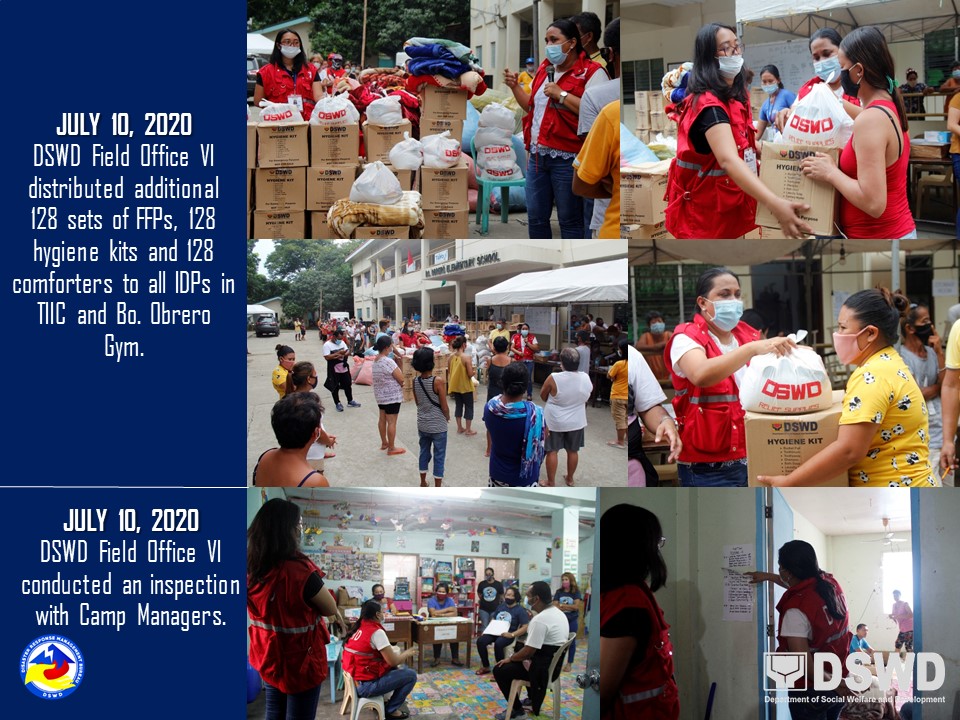 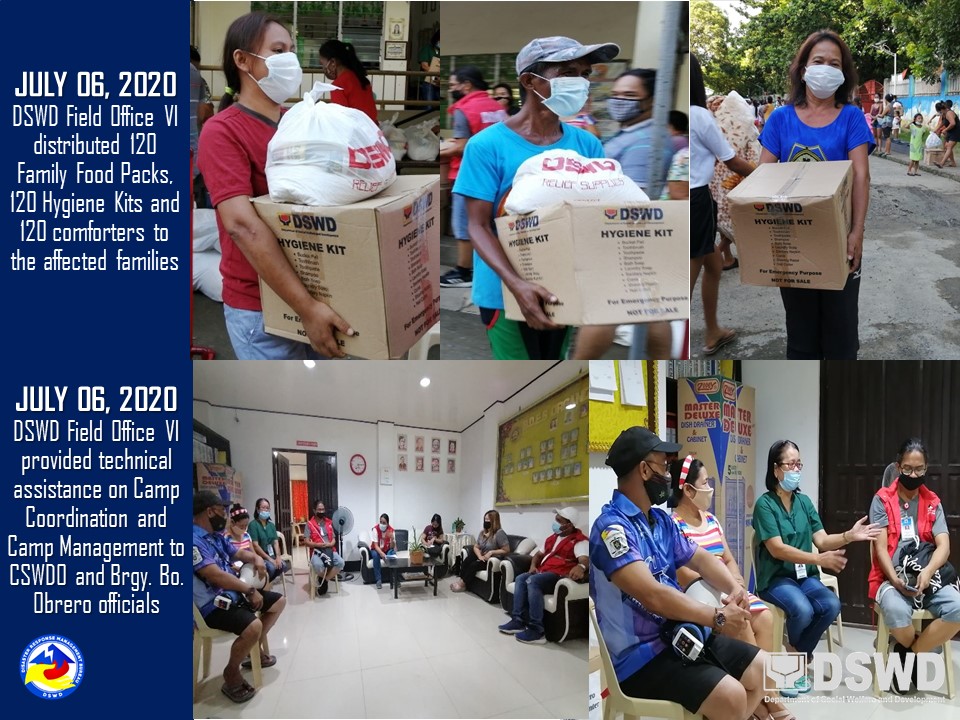 REGION / PROVINCE / MUNICIPALITY REGION / PROVINCE / MUNICIPALITY  NUMBER OF AFFECTED  NUMBER OF AFFECTED  NUMBER OF AFFECTED REGION / PROVINCE / MUNICIPALITY REGION / PROVINCE / MUNICIPALITY  Barangays  Families  Persons GRAND TOTALGRAND TOTAL3                  308               1,095 REGION VIREGION VI3                  308               1,095 IloiloIloilo3                  308               1,095 Iloilo City (capital)3                 308              1,095 REGION / PROVINCE / MUNICIPALITY REGION / PROVINCE / MUNICIPALITY  NUMBER OF DISPLACED  NUMBER OF DISPLACED  NUMBER OF DISPLACED  NUMBER OF DISPLACED REGION / PROVINCE / MUNICIPALITY REGION / PROVINCE / MUNICIPALITY  OUTSIDE ECs  OUTSIDE ECs  OUTSIDE ECs  OUTSIDE ECs REGION / PROVINCE / MUNICIPALITY REGION / PROVINCE / MUNICIPALITY  Families  Families  Persons  Persons REGION / PROVINCE / MUNICIPALITY REGION / PROVINCE / MUNICIPALITY  CUM  NOW  CUM  NOW GRAND TOTALGRAND TOTAL 308  - 1,091  - REGION VIREGION VI 308 - 1,091 - IloiloIloilo 308 - 1,091 - Iloilo City (capital) 308  - 1,091 -REGION / PROVINCE / MUNICIPALITY REGION / PROVINCE / MUNICIPALITY  COST OF ASSISTANCE  COST OF ASSISTANCE  COST OF ASSISTANCE  COST OF ASSISTANCE  COST OF ASSISTANCE REGION / PROVINCE / MUNICIPALITY REGION / PROVINCE / MUNICIPALITY  DSWD  LGU  NGOs  OTHERS  GRAND TOTAL GRAND TOTALGRAND TOTAL 855,042.00  804,198.00 - - 1,659,240.00 REGION VIREGION VI 855,042.00  804,198.00 - - 1,659,240.00 IloiloIloilo 855,042.00  804,198.00 - - 1,659,240.00 Iloilo City (capital)855,042.00 804,198.00  -  -  1,659,240.00 DATESITUATIONS / ACTIONS UNDERTAKEN17 July 2020DSWD-FO VI submitted their terminal report.DSWD-FO VI provided 248 family food packs, 248 hygiene kits, and 248 comforters to the affected families.The local government unit of Iloilo City facilitated the transfer of the displaced families from the evacuation centers to the hotels.